第三次党支部组织生活会议材料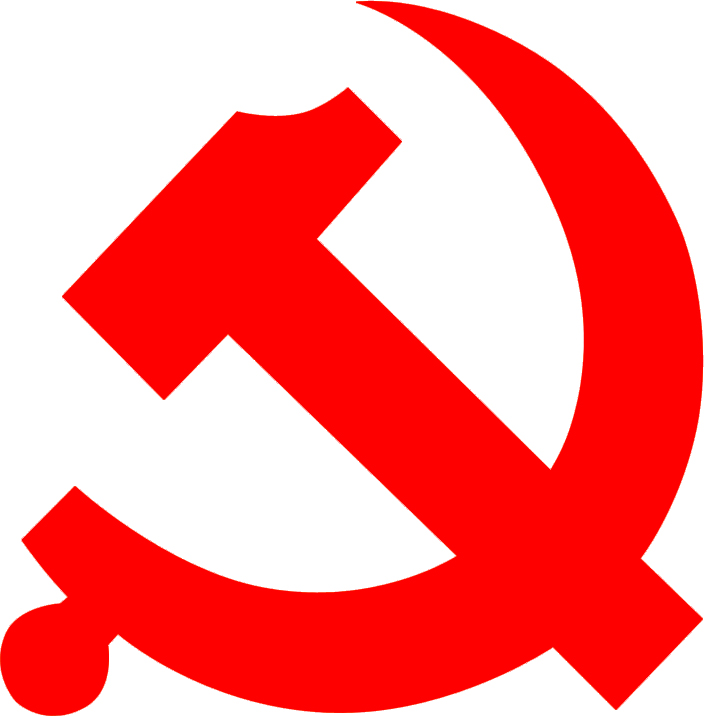 北京科技大学党委组织部2017年5月一、组织生活会时间及地点1.会议时间：2017年5月25日（周四）下午3:30-5:302.会议地点：各支部根据实际自行安排二、组织生活会会议内容1.认真学习《习近平总书记的青年寄语》、《习近平总书记关于青年工作的重要论述（摘编）》，以习总书记的重要论述为指导，组织党员结合自身实际情况，开展以理想信念、人生价值和奋斗成长等为主题的讨论发言，积极引导青年党员和入党积极分子，坚定共产主义理想信念，努力学习，敢于担当，争做中国特色社会主义事业合格建设者和可靠接班人。三、组织生活会会议要求1.支部全体党员按时参加，不得请假；如确因特殊情况不能参加的应履行请假手续，事后支部书记要及时向其传达会议内容。2.严格按照《党支部工作手册》要求，记录组织生活会会议内容、参加人员等具体情况。附件：1.《习近平总书记的青春寄语》2.《习近平总书记关于青年工作的重要论述（摘编）》附件1：习近平总书记的青春寄语今年五四青年节前夕，习近平总书记又一次来到青年中间，同大家推心置腹谈理想信念、谈人生价值、谈奋斗成长。总书记的谆谆教诲犹如一本成长指南，引领青年一代走好人生之路。坚定跟党走今年是中国共产主义青年团成立95周年。对于团员青年来说，从戴上团徽的那一刻起，就意味一种庄严的选择。习近平：共青团是党的助手和后备军，要始终保持先进性，广大团员青年坚定跟党走，就是初心。不忘这个初心，是我国广大青年的政治选择，也是我国广大青年的人生航向。“1966年2月7日，《人民日报》刊登了穆青等同志的长篇通讯《县委书记的榜样——焦裕禄》。习近平当时上初中一年级，政治课老师在念这篇通讯的过程中多次泣不成声。特别是念到焦裕禄同志肝癌晚期仍坚持工作，用一根棍子顶着肝部，藤椅右边被顶出一个大窟窿时，习近平受到深深震撼。”2017年5月3日上午，习近平总书记在中国政法大学考察。听到同学们讲述学习焦裕禄精神的体会，总书记深情回忆了当年学习穆青撰写的焦裕禄文章的感受。习近平总书记说，焦裕禄同志的事迹归结到一点，就是坚定跟党走，他一生都在为党分忧、为党添彩。焦裕禄精神跨越时空，永远不会过时，我们要结合时代特点不断发扬光大。希望大家矢志不渝，用一生来践行跟党走的理想追求。青春是用来奋斗的如何度过宝贵的青年时光，什么是青春的正确的打开方式？习近平：无数人生成功的事实表明，青年时代，选择吃苦也就选择了收获，选择奉献也就选择了高尚。青年时期多经历一点摔打、挫折、考验，有利于走好一生的路。“当年，不到16岁的习近平来到陕北高原当知青，在延川县梁家河大队一干就是七年，种地、拉煤、打坝、挑粪……什么活儿都干，什么苦都吃，同老乡们甘苦与共。他后来回忆：“七年上山下乡的艰苦生活对我的锻炼很大，后来遇到什么困难，就想起那个时候在那样的困难条件下还可以干事，现在干嘛不干？””扣好人生的第一粒扣子青年时期养成正确的价值观有多重要？习近平：这就像穿衣服扣扣子一样，如果第一粒扣子扣错了，剩余的扣子都会扣错。人生的扣子从一开始就要扣好。“三年前的五四青年节，习近平总书记在北京大学参加师生座谈会。他说，广大青年树立和培育社会主义核心价值观，要在勤学、修德、明辨、笃实上下功夫，下得苦功夫、求得真学问，加强道德修养、注重道德实践，善于明辨是非、善于决断选择，扎扎实实干事、踏踏实实做人，立志报效祖国、服务人民，于实处用力，从知行合一上下功夫。”爱学习、多读书、弘扬优秀传统文化习近平总书记讲话时，不管是中国古典文化，还是外国经典名家，都能信手拈来、如数家珍。这和他年轻时就养成的爱读书的习惯是分不开的。习近平：广大青年要如饥似渴、孜孜不倦学习，既多读有字之书，也多读无字之书，注重学习人生经验和社会知识。“在农村插队时，上山放羊，习近平揣着书，把羊拴到山坡上，就开始看书。听说一个知青有《浮士德》，习近平走了30里路去借这本书。他曾在澳门大学横琴校区对青年学子们说，自己在青少年时代也非常喜欢阅读中华文化典籍，坚持一点一滴学。直到现在，一有空就会拿起一本翻一翻，每次都觉得开卷有益。中华文化源远流长、博大精深，如同一座宝藏，一旦探秘其中，就会终生受用。”在文艺工作座谈会上，习近平总书记说，我年轻时读了不少文学作品，涉猎了当时能找到的各种书籍，不仅其中许多精彩章节、隽永文字至今记忆犹新，而且从中悟出了不少生活真谛。主动承担社会责任青春，要有担当、勇担当。习近平：要倡导社会文明新风，带头学雷锋，积极参加志愿服务，主动承担社会责任，热诚关爱他人，多做扶贫济困、扶弱助残的实事好事，以实际行动促进社会进步。在给不同青年群体的回信中，习近平总书记写下一句句语重心长的青春寄语：——2013年12月，给华中农业大学“本禹志愿服务队”回信，赞扬他们“找到了青春方向和人生目标”；——2014年五四青年节前夕，给河北保定学院西部支教毕业生群体代表回信，寄语他们“让青春之花绽放在祖国最需要的地方，在实现中国梦的伟大实践中书写别样精彩的人生”；——2014年7月，给“南京青奥会志愿者”回信，勉励青年志愿者积极传播中华文化、讲好中国故事，用青春的激情打造最美的“中国名片”……青年要立志做大事青年是国家的未来、民族的希望。习近平：立志是一切开始的前提，青年要立志做大事，不要立志做大官。“与黄土高原纯朴乡亲摸爬滚打在一起、同吃同住同劳动的岁月，不仅让习近平和当地老百姓结下了深厚情谊，也使他深切了解到什么是中国的农村、什么是老百姓的喜怒哀乐、什么是中国的基本国情。他曾坦诚地说，在他的一生中，对他帮助最大的“一是革命老前辈，一是我那陕北的老乡们”。”不到16岁来到黄土地时，青年时期的习近平曾一度迷惘、彷徨；22岁离开黄土地时，习近平已经有了坚定的人生目标——“要为人民做实事”。习近平总书记的一言一行，就是当代青年最好的成长指南。（来源：新华社）附件2：习近平总书记关于青年工作的重要论述（摘编）1谈青年地位★青年兴则国家兴，青年强则国家强青年兴则国家兴，青年强则国家强。我们党自成立之日起，就始终代表广大青年、赢得广大青年、依靠广大青年。——2013年5月4日，在同各界优秀青年代表座谈时的讲话★青年最富有朝气、最富有梦想青年最富有朝气、最富有梦想。近代以来，我国青年不懈追求的美好梦想，始终与振兴中华的历史进程紧密相联。在革命战争年代，广大青年满怀革命理想，为争取民族独立、人民解放冲锋陷阵、抛洒热血。在社会主义革命和建设时期，广大青年响应党的号召，向困难进军，向荒原进军，保卫祖国，建设祖国，在新中国的广阔天地忘我劳动、艰苦创业。在改革开放历史新时期，广大青年发出团结起来、振兴中华的时代强音，为祖国繁荣富强开拓奋进、锐意创新。——2013年5月4日，在同各界优秀青年代表座谈时的讲话★青年将全过程参与实现“两个一百年”现在在高校学习的大学生都是20岁左右，到2020年全面建成小康社会时，很多人还不到30岁；到本世纪中叶基本实现现代化时，很多人还不到60岁。也就是说，实现“两个一百年”奋斗目标，你们和千千万万青年将全过程参与。——2014年5月4日，在北京大学师生座谈会上的讲话★青年是祖国的未来、民族的希望青年是祖国的未来、民族的希望，也是我们党的未来和希望。中国共产党的创始人之一李大钊同志说过，青年要“为世界进文明，为人类造幸福，以青春之我，创建青春之家庭，青春之国家，青春之民族，青春之人类，青春之地球，青春之宇宙，资以乐其无涯之生”。95年来，我们党取得的所有成就都凝聚着青年的热情和奉献。——2016年7月1日，在庆祝中国共产党成立95周年大会上的讲话★高校学生是可爱、可信、可为的一代每一代青年都有自己的际遇。现在高校学生大多是“95后”，再过两年，新世纪出生的青少年也将走进高校校园。他们朝气蓬勃、好学上进、视野宽广、开放自信，是可爱、可信、可为的一代。对当代高校学生，党和人民充分信任、寄予厚望。——2016年12月7日，在全国高校思想政治工作会议上的讲话2谈理想信念★青年有理想，国家就有前途历史和现实都告诉我们，青年一代有理想、有担当，国家就有前途，民族就有希望，实现我们的发展目标就有源源不断的强大力量。——2013年5月4日，在同各界优秀青年代表座谈时的讲话★青年大有可为、大有作为展望未来，我国青年一代必将大有可为，也必将大有作为。这是“长江后浪推前浪”的历史规律，也是“一代更比一代强”的青春责任。广大青年要勇敢肩负起时代赋予的重任，志存高远，脚踏实地，努力在实现中华民族伟大复兴的中国梦的生动实践中放飞青春梦想。——2013年5月4日，在同各界优秀青年代表座谈时的讲话★没有理想信念，就会导致精神上“缺钙”广大青年一定要坚定理想信念。“功崇惟志，业广惟勤。”理想指引人生方向，信念决定事业成败。没有理想信念，就会导致精神上“缺钙”。中国梦是全国各族人民的共同理想，也是青年一代应该牢固树立的远大理想。中国特色社会主义是我们党带领人民历经千辛万苦找到的实现中国梦的正确道路，也是广大青年应该牢固确立的人生信念。——2013年5月4日，在同各界优秀青年代表座谈时的讲话★增强对坚持党的领导的信念广大青年要坚持用邓小平理论、“三个代表”重要思想、科学发展观武装头脑，把理想信念建立在对科学理论的理性认同上，建立在对历史规律的正确认识上，建立在对基本国情的准确把握上，不断增强道路自信、理论自信、制度自信，增强对坚持党的领导的信念，永远紧跟党高高举起中国特色社会主义伟大旗帜。——2013年5月4日，在同各界优秀青年代表座谈时的讲话★人生的扣子从一开始就要扣好青年的价值取向决定了未来整个社会的价值取向，而青年又处在价值观形成和确立的时期，抓好这一时期的价值观养成十分重要。这就像穿衣服扣扣子一样，如果第一粒扣子扣错了，剩余的扣子都会扣错。人生的扣子从一开始就要扣好。——2014年5月4日，在北京大学师生座谈会上的讲话3谈奋斗拼搏★青春是用来奋斗的人的一生只有一次青春。现在，青春是用来奋斗的；将来，青春是用来回忆的。——2013年5月4日，在同各界优秀青年代表座谈时的讲话★应该把学习作为首要任务青年人正处于学习的黄金时期，应该把学习作为首要任务，作为一种责任、一种精神追求、一种生活方式，树立梦想从学习开始、事业靠本领成就的观念，让勤奋学习成为青春远航的动力，让增长本领成为青春搏击的能量。——2013年5月4日，在同各界优秀青年代表座谈时的讲话★忌讳心浮气躁，朝三暮四青年有着大好机遇，关键是要迈稳步子、夯实根基、久久为功。心浮气躁，朝三暮四，学一门丢一门，干一行弃一行，无论为学还是创业，都是最忌讳的。——2014年5月4日，在北京大学师生座谈会上的讲话★青年强是多方面的少年强、青年强则中国强。少年强、青年强是多方面的，既包括思想品德、学习成绩、创新能力、动手能力，也包括身体健康、体魄强壮、体育精神。——2014年8月15日，看望南京青奥会中国体育代表团时强调★同人民一起奋斗，青春才能亮丽当代中国青年要有所作为，就必须投身人民的伟大奋斗。同人民一起奋斗，青春才能亮丽；同人民一起前进，青春才能昂扬；同人民一起梦想，青春才能无悔。——2015年7月24日，致全国青联十二届全委会和全国学联二十六大的贺信★保持初生牛犊不怕虎的劲头广大青年要保持初生牛犊不怕虎的劲头，不懂就学，不会就练，没有条件就努力创造条件。“志之所趋，无远弗届，穷山距海，不能限也。”对想做爱做的事要敢试敢为，努力从无到有、从小到大，把理想变为现实。要敢于做先锋，而不做过客、当看客，让创新成为青春远航的动力，让创业成为青春搏击的能量，让青春年华在为国家、为人民的奉献中焕发出绚丽光彩。——2016年4月26日，在知识分子、劳动模范、青年代表座谈会上的讲话3谈国际交流★青年人最容易结下纯真的友谊青年是人民友谊的生力军。青年人情趣相近、意气相投，最谈得来，最容易结下纯真的友谊。——2013年9月7日，在哈萨克斯坦纳扎尔巴耶夫大学的演讲★中美友好希望在青年中美两国人民对彼此都怀有淳朴友好的感情。中美友好的根基在民众，希望在青年。我曾多次访问美国，也去过普通美国人家中做客，美国民众的真诚好客让我深受感动。——2014年7月9日，在第六轮中美战略与经济对话和第五轮中美人文交流高层磋商联合开幕式上的致辞★心心相印、共创未来青年人是中印两国的未来，也是亚洲和世界的希望。青年人有现实主义者的喜怒哀乐，更有理想主义者的信念和执着。希望你们从中印古老文明中汲取智慧，在追求真理的道路上一路向前。希望你们加强心灵沟通，把年轻的心留在中国，把年轻的心留在印度，大家心心相印、共创未来。——2014年9月18日，在印度世界事务委员会的演讲★“民相亲”要从青年做起“国之交在于民相亲”，而“民相亲”要从青年做起。希望两国青年做中越传统友谊的传承者，让中越友好在青年人中发扬光大。——2015年4月7日，同越共中央总书记阮富仲举行会谈时的讲话★用欣赏、互鉴、共享的观点看待世界世界的未来属于年轻一代。全球青年有理想、有担当，人类就有希望，推进人类和平与发展的崇高事业就有源源不断的强大力量。希望各国青年用欣赏、互鉴、共享的观点看待世界，推动不同文明交流互鉴、和谐共生，积极为构建人类命运共同体添砖献瓦。——2015年10月26日，在联合国教科文组织第九届青年论坛开幕式上的贺词★树立世界眼光、增强合作意识当今时代，世界各国人民的命运更加紧密地联系在一起，各国青年应该通过教育树立世界眼光、增强合作意识，共同开创人类社会美好未来。——2016年9月10日，致首届清华大学苏世民书院开学典礼的贺信来源：《人民日报海外版》